   FIRSTNAME LASTNAME   Your InterVarsity Title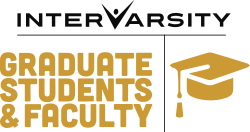    Address Line 1   City, Province 000 000   P: 000.000.0000    C: 000.000.0000   E: email@ivcf.ca    W: www.intervarsity.ca